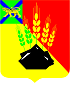                            ДУМАМИХАЙЛОВСКОГО МУНИЦИПАЛЬНОГО 	РАЙОНА   Р Е Ш Е Н И Е с. Михайловка22.04.2021г.		                                                 № 65Об утверждении организационного комитетапо проведению публичных слушаний по проектуУстава Михайловского муниципального района, по проектам правового нормативного акта о внесении изменений и дополнений в Устав  В соответствии с Федеральным законом от 06.10.2003 №131-ФЗ «Об общих принципах организации местного самоуправления в Российской Федерации», руководствуясь Уставом Михайловского муниципального района,  решением Думы Михайловского муниципального район от 26.02.2021г. № 46  «Об утверждении Положения о публичных слушаниях, общественных обсуждениях в  Михайловском муниципальном районе»,  Дума Михайловского муниципального района	    Р Е Ш И Л А:     1. Утвердить организационный комитет по проведению публичных слушаний по проекту Устава Михайловского муниципального района, по проектам правового нормативного акта о внесении изменений и дополнений в Устав в количестве 6 (шесть) человек в следующем составе:     1.1. Мельничук Наталья Николаевна – председатель Думы Михайловского муниципального района;     1.2. Петухова Валентина Николаевна – депутат Думы Михайловского муниципального района по избирательному округу № 2;     1.3. Гришаков Анатолий Андреевич - депутат Думы Михайловского муниципального района по избирательному округу № 3;     1.4. Васильева Татьяна Владимировна – руководитель аппарата администрации Михайловского муниципального района      1.5. Миколайчук Юрий Леонидович – заместитель главы администрации Михайловского муниципального района      1.6.  Ференец Елена Михайловна – начальник правового управления администрации Михайловского муниципального района2. Признать утратившими силу:      решение Думы Михайловского муниципального района  от 17.07.2007  №  374  «О новой редакции положения «Об утверждении организационного комитета по проведению публичных слушаний по проекту решения о внесении изменений и дополнений в Устав Михайловского муниципального района»решение Думы Михайловского муниципального района  от 30.09.2010  №  71 «О внесении изменений в решение Думы Михайловского муниципального района от  17.07.2007 года № 374 «Об утверждении организационного комитета по проведению публичных слушаний по проекту решения о внесении изменений и дополнений в Устав Михайловского муниципального района»     решение Думы Михайловского муниципального района  от 17.11.2011  №  232 «О внесении изменений в решение Думы Михайловского муниципального района от  17.07.2007 года № 374 «Об утверждении организационного комитета по проведению публичных слушаний по проекту решения о внесении изменений и дополнений в Устав Михайловского муниципального района»     решение Думы Михайловского муниципального района  от 28.03.2013  №  412 «О внесении изменений в решение Думы Михайловского муниципального района от  17.07.2007 года № 374 «Об утверждении организационного комитета по проведению публичных слушаний по проекту решения о внесении изменений и дополнений в Устав Михайловского муниципального района»     решение Думы Михайловского муниципального района  от 26.09.2013  №  463 «О внесении изменений в решение Думы Михайловского муниципального района от  17.07.2007 года № 374 «Об утверждении организационного комитета по проведению публичных слушаний по проекту решения о внесении изменений и дополнений в Устав Михайловского муниципального района»     решение Думы Михайловского муниципального района  от 28.01.2016  №  50 «О внесении изменений в решение Думы Михайловского муниципального района от  17.07.2007 года № 374 «Об утверждении организационного комитета по проведению публичных слушаний по проекту решения о внесении изменений и дополнений в Устав Михайловского муниципального района»    решение Думы Михайловского муниципального района  от 21.02.2017  №  165 «О внесении изменений в решение Думы Михайловского муниципального района от  17.07.2007 года № 374 «Об утверждении организационного комитета по проведению публичных слушаний по проекту решения о внесении изменений и дополнений в Устав Михайловского муниципального района»     решение Думы Михайловского муниципального района  от 30.05.2019  №  87 «О внесении изменений в решение Думы Михайловского муниципального района от  17.07.2007 года № 374 «Об утверждении организационного комитета по проведению публичных слушаний по проекту решения о внесении изменений и дополнений в Устав Михайловского муниципального района»    3. Настоящее решение вступает в силу со дня принятия. Председатель Думы  Михайловского муниципального района                                      Н.Н. Мельничук 